Teacher ExampleThey’re Going on a Bear Hunt 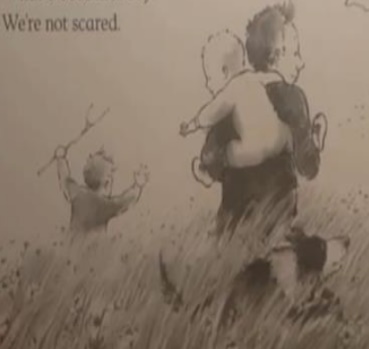 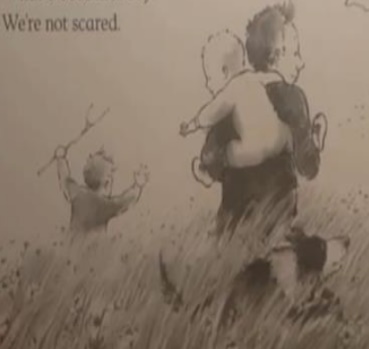 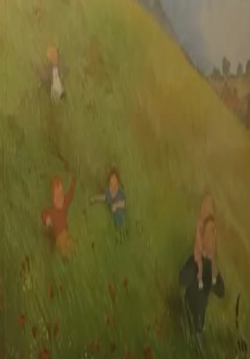 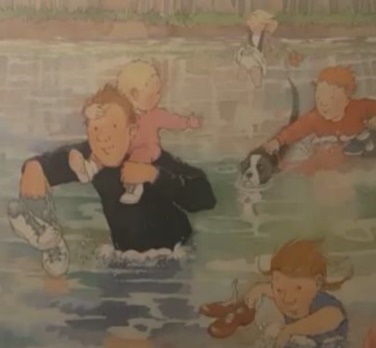 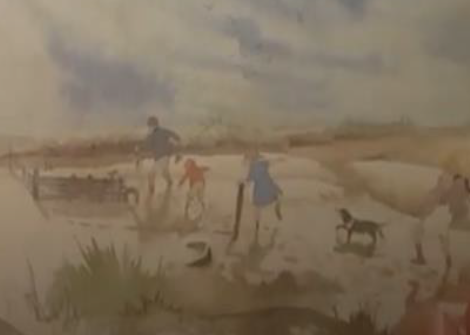 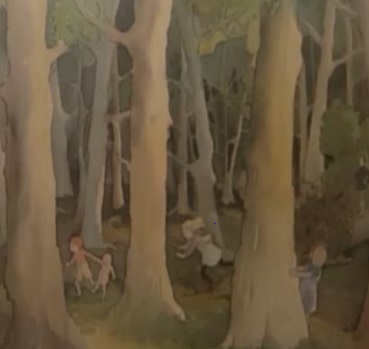 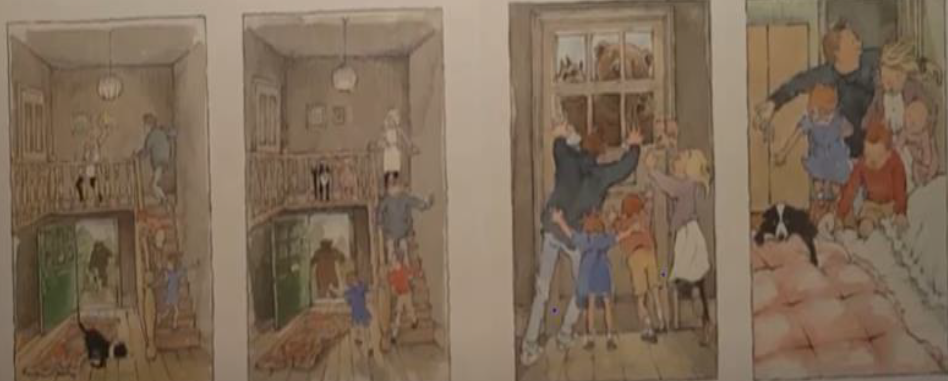 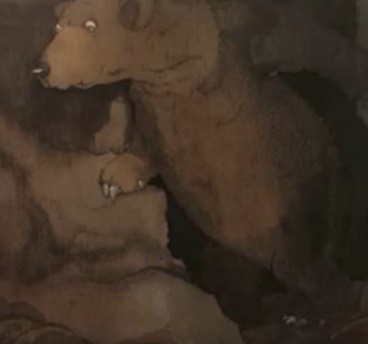 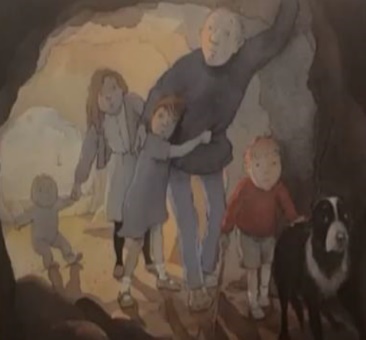 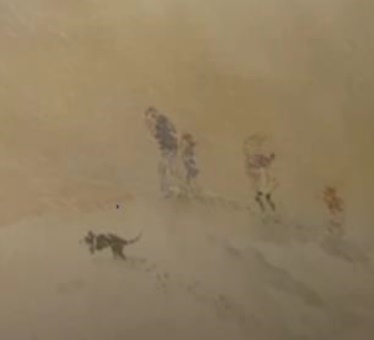 